ANEXO 2
FORMATO DE SELECCIÓN PARA ASISTENCIA TÉCNICAPara apoyar la implementación de la iniciativa [TITULO DE LA INICIATIVA], la [NOMBRE DE LA INSTITUCIÓN] ha seleccionado a/la consultor/a [NOMBRE Y APELLIDO], de nacionalidad [PAIS]. Para su selección se han valorado 3 opciones, utilizando los criterios y la ponderación de cada uno de ellos que se presenta a continuación. Asimismo, se adjuntan los 3 CV (hojas de vida) considerados en este proceso.Factor ANivel académico (general o específico)Nivel académico (general o específico)Nivel académico (general o específico)Nivel académico (general o específico)Factor APonderación X%Ponderación X%Ponderación X%Ponderación X%Factor ASin estudios universitariosEstudios universitarios incompletosEstudios universitarios completos no afinesEstudios universitarios completos afinesFactor A0 puntos5 puntos7 puntos10 puntosConsultor/a AConsultor/a BConsultor/a CFactor BExperiencia profesional (general o específica)Experiencia profesional (general o específica)Experiencia profesional (general o específica)Experiencia profesional (general o específica)Factor BPonderación X%Ponderación X%Ponderación X%Ponderación X%Factor BSin experiencia específicaCon experiencia específica hasta 4 añosCon experiencia específica entre 
5 y 8 añosCon experiencia específica mayor 
a 8 añosFactor B0 puntos5 puntos7 puntos10 puntosConsultor/a AConsultor/a BConsultor/a CFactor COtro factor relevanteOtro factor relevanteOtro factor relevanteOtro factor relevanteFactor CPonderación X%Ponderación X%Ponderación X%Ponderación X%Factor CA determinarA determinarA determinarA determinarFactor C0 pontos5 pontos7 pontos10 pontosConsultor/a AConsultor/a BConsultor/a CSelección de Consultores IndividualesSelección de Consultores IndividualesSelección de Consultores IndividualesSelección de Consultores IndividualesSelección de Consultores IndividualesAplicación de puntajes y ponderacionesAplicación de puntajes y ponderacionesAplicación de puntajes y ponderacionesAplicación de puntajes y ponderacionesFactor AFactor BFactor CTotal 100%X%X%X %100 %Consultor/a AConsultor/a BConsultor/a C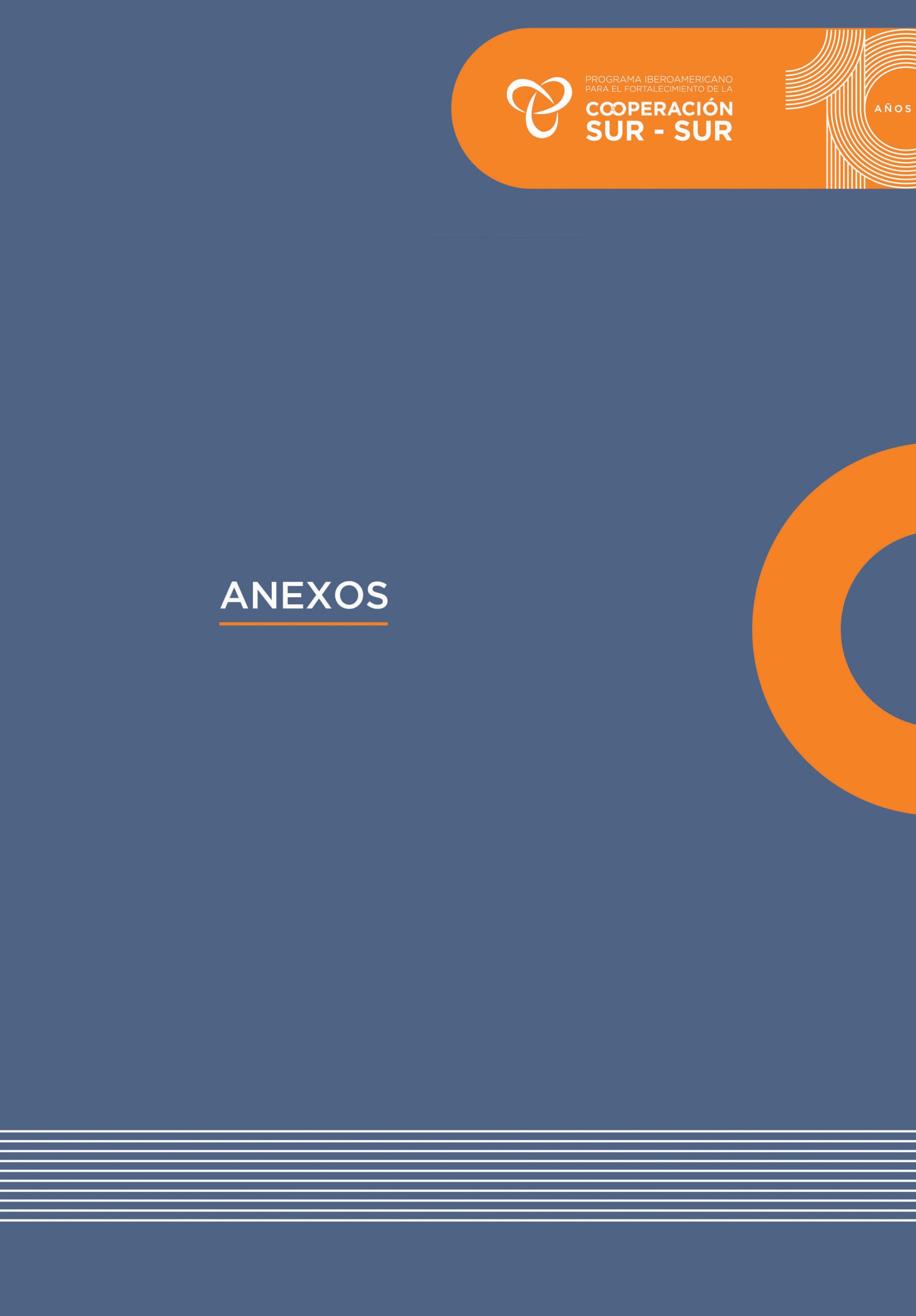 